Convocazioni Squadre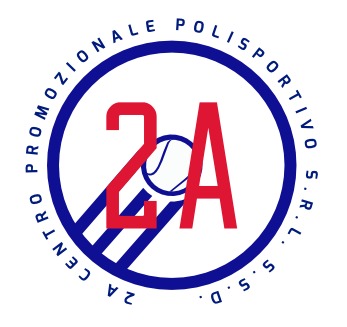 Campionato: Grande Slam Femm u15                 VS: Tennistica MontaleseIncontro: FUORI casaIl giorno Domenica 24 Marzo ritrovo alle ore 14:00 c/o Polisportiva 2A      Giocatori:Baroncelli AlessiaBoldrini GiuliaValvo Cristal